NATIONAL ASSEMBLY QUESTION FOR WRITTEN REPLYQUESTION NUMBER: 2362DATE OF PUBLICATION: 28 OCTOBER 2016 Ms V van Dyk (DA) to ask the Minister of Communications:(1)   Whether there are any limits on the number of times that funding is 	allocated to a small community print media project through the Media 	Development and Diversity Agency (MDDA); if not, what is the position in 	this regard; if so, (a) how many times can funding be allocated to one 	small community print media project, (b) what are the further relevant 	details in this regard and (c) how are the specified projects which receive 	funding more than once monitored;(2)     Whether the MDDA has allocated more funding to small community print 	media projects than what the applicants requested (a) in the past five 	financial years and (b) since 1 April 2016; if not, what is the position in this 	regard; if so, (i) why and (ii) what (aa) are the names of the small 	community print media projects, (bb) amounts were (aaa) requested and 	(bbb) allocated and (iii) motivation was provided for the variance in each 	case?                                                                                            NW2697EREPLY: MINISTER OF COMMUNICATIONSThere is no limit on the number of times funding is allocated to a small 	community print media project through the Media Development and 	Diversity Agency (MDDA). Funding is allocated after a detailed assessment 	has been conducted on the basic needs of the applicant and a situational 	analysis by the MDDA. Consideration is taken based on available budget 	in each financial year.There is no limit on the number of times funding is allocated to a small community print media project through the Media Development and Diversity Agency (MDDA). The current funding cycle is allocated to cover a period of 12 months, however the grant agreement is signed to cover 18 months in order to allow ample time for reporting, capacity building and compliance.Details are covered in the grant in aid agreement and a sample of an existing agreement can be made available on request. Funding is allocated in tranches to ensure compliance and monitoring.Projects that are recommended for additional support must have demonstrated good management practices and have complied with the previous grant agreement. Monitoring is an ongoing process taking place in various forms, including desktop and telephonic assessment, validation of reported information and site visits.Yes, the MDDA has in instances in the past five financial years allocated more funding to small community print media projects than what the applicants requested.Yes, the MDDA has in instances since 1 April 2016 allocated more funding to small community print media projects than what the applicants requested.The MDDA Board considers and approves additional support to that requested by the project based on an in depth assessment of the needs of the applicants, and taking consideration amongst others the socio economic challenges of the applicant.(aa) 	For Q1 and Q2 of 2016/2017, the MDDA did not allocate more 			funding to the small community print media projects than what the 			applicants requested. However, the Board approved increases to the 		recommended budgets submitted by the project team in the 			following cases: Seipone News, Ikhwezi News, Seipone Times, 			Glimpse Magazine, Disability Magazine, Amandla Magazine, and 			Lekunutu News. The Board approved these increased amounts 			based on needs assessment during adjudication.(bb)	The amounts (aaa) requested and (bbb) allocated and (iii) motivation 		for the variance in each case are provided in the table below.MR NN MUNZHELELE				DIRECTOR GENERAL [ACTING]		 DEPARTMENT OF COMMUNICATIONSDATE:						MS AF MUTHAMBI (MP)MINISTER OF COMMUNICATIONSDATE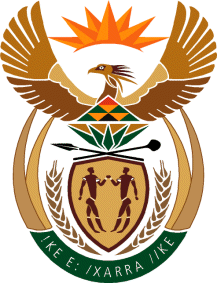 MINISTRY: COMMUNICATIONS
REPUBLIC OF SOUTH AFRICAPrivate Bag X 745, Pretoria, 0001, Tel: +27 12 473 0164   Fax: +27 12 473 0585Tshedimosetso House,1035 Francis Baard Street, Tshedimosetso House, Pretoria, 1000Project NameDistrict MunicipalityProvinceAmount Requested(aaa)Amount Approved(bbb)Board Motivation for the variance in each case(iii)Small Commercial (Strengthening)Seipone NewsCapricorn DistrictLimpopoR1 306 000R 663 400Include stipends for 2 journalistsSmall Commercial(Strengthening)Ikhwezi NewsOR Tambo District MunicipalityEastern CapeR645 695.04R 557 312Include stipends for 2 journalistsSmall Commercial (New)Seipone TimesThabo Mofutsanyane DistrictFree StateR818 000R 659 600Include stipends for 2 journalistsSmall Commercial (New)Glimpse MagazineNgaka Modiri Molema DistrictNorthwestR1 307 340.01R 414 176Include stipends for 2 journalistsCommunity Print (Strengthening)Rise & Shine Disability MagazineBuffalo CityEastern CapeR758 430R 427 700Include stipends for 2 journalistsCommunity Print (Strengthening)Amandla MagazineCity of Cape TownWestern CapeR1 495 000R 547 000Include Social Media Platform @ R12,000 requestedinclude Reading Groups/Amandla Forum (the project to choose to implement any) @ R120,000Community Print (New)Lekunutu NewsWaterberg DistrictLimpopoR1 056 600R 467,561.64Include stipends for 2 journalistsSmall Commercial Print (NewGanyisaDr Ruth Mompati DistrictNorth WestR778 6000R536 600Approved as recommendedSmall Commercial Newspaper(New)KZN Community NewspaperCity of EthekwiniKwazulu NatalR 1 582 620R 843 000Approved as recommendedCommunity Print(New)Malatsi MediaCity of TshwaneGautengR 2 000 000R 700 000Approved as recommendedSmall Commercial Newspaper (Strengthening)Winelands EchoCape Winelands DistrictWestern CapeR1 219 524.74R 723 696Approved as recommendedSmall Commercial Newspaper (Strengthening)Nthavela NewsCapricorn DistrictLimpopoR1 169 300R 765 600Approved as recommended